伦理审查流程图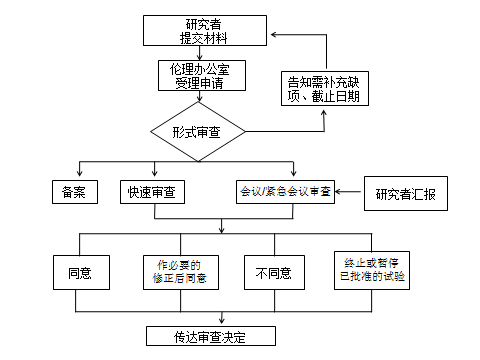 